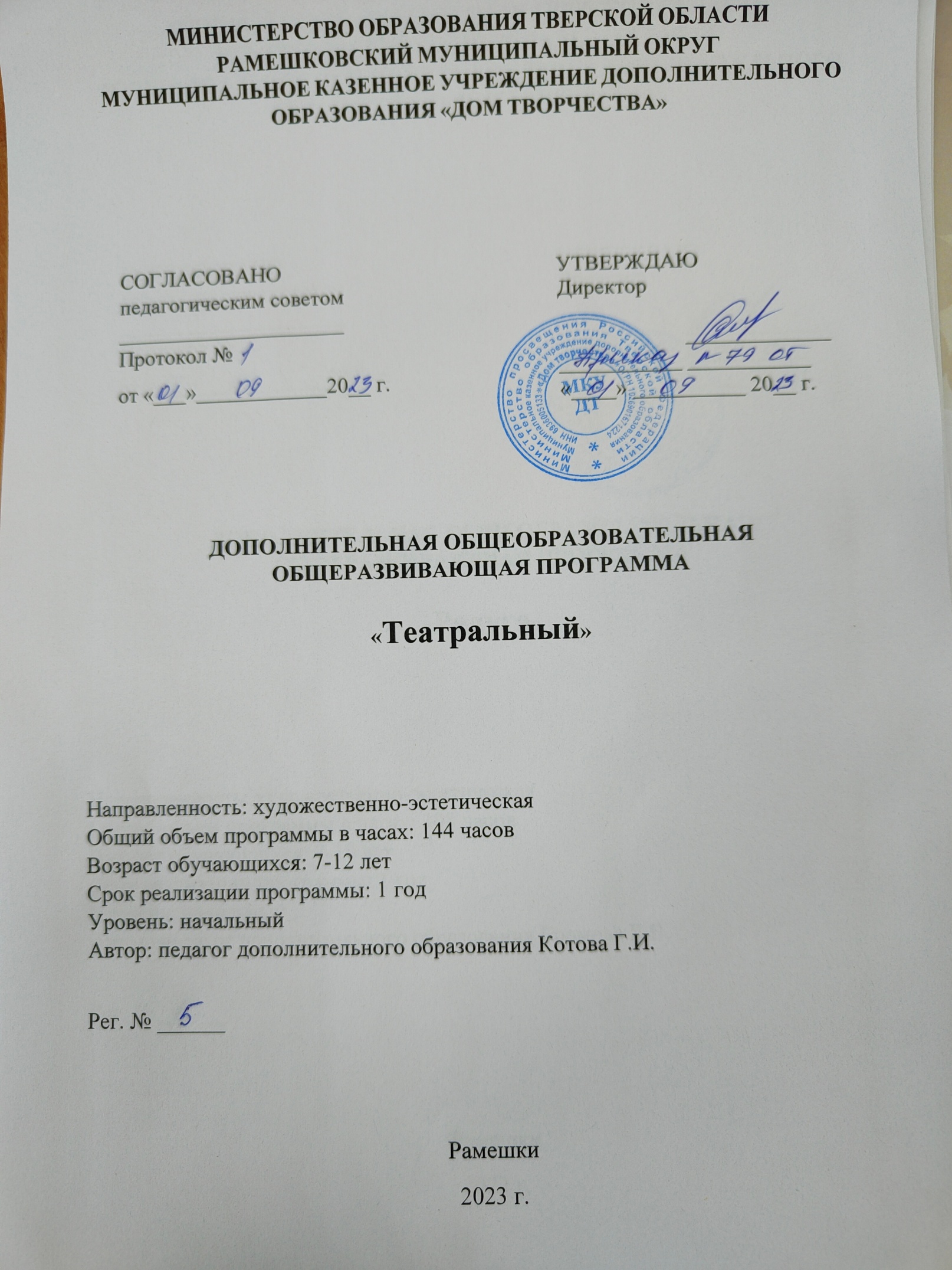 Информационная карта программыПояснительная запискаДополнительная общеобразовательная общеразвивающая программа «Театральный» составлена в соответствии с требованиями Федерального закона от 29.12.2012 г. № 273-ФЗ  «Об образовании в Российской Федерации», приказа Министерства просвещения Российской Федерации РФ от 27.07.2022 г. № 629 «Об утверждении Порядка организации и осуществления образовательной деятельности по дополнительным общеобразовательным программам», письма Минобрнауки РФ от 11.12.2006 г. № 06-1844 «О Примерных требованиях к программам дополнительного образования детей», письма Минобрнауки РФ от 18.11.2015 г. № 09-3242 «О направлении информации» вместе с методическими рекомендациями по проектированию дополнительных общеразвивающих программ (включая разноуровневые программы).Направленность программы – художественная. Данная программа направлена на обучение детей 7-12 лет с целью пробудить у обучающихся интерес к театральному творчеству. Программа направлена на реализацию приоритетных направлений художественного образования: приобщение к искусству как духовному опыту поколений, овладение способами художественной деятельности, развитие индивидуальности, дарования и творческих способностей ребенка, способствует воспитанию жизненно-адаптированного человека, психологически устойчивого к различным стрессовым ситуациям.         Актуальность программы: Приоритетной  задачей  в дополнительном образовании является успешная социализация детей. Успешность социализации определяется эффективной адаптацией ребёнка в обществе, вхождением в социальную жизнь, в том числе через театральную деятельность, целью которой является развитие навыков самосовершенствования и саморазвития детей Программа ориентирована на детей в возрасте 7-12 лет без специальных требований.Цель и задачи программыЦель: Гармоничное развитие личности посредством театральной деятельности.В ходе реализации программы решаются следующие задачи:Обучающие задачи: - научить творчески, с воображением и фантазией, относиться к любому делу;- знакомить детей с терминологией театрального искусства;- пополнить словарный запас, образный строй речи;- формировать способность строить диалог друг с другом.    Развивающие задачи:- развивать художественный вкус, расширять общий кругозор учащихся;- развивать воображение, выразительность речи; развитие художественного и ассоциативного мышления младших школьников; - развитие коммуникативной культуры детей.Воспитательные задачи:    -  формировать навыки зрительской культуры поведения в театре;      - формирование нравственных качеств, гуманистической личностной позиции, позитивного и оптимистического отношения к жизни;    - формировать потребность к творческой самореализации;Новизна программы заключается в том,  что она даёт возможность каждому ребёнку не только развиваться творчески, но и решать вопросы его социализации и адаптации в обществе.Отличительная особенность  данной программы заключается в воспитании и развитии обучающихся, посредством театральной деятельности, где обучающийся выступает в роли художника, исполнителя, режиссера, композитора.Компенсаторная функция программы реализуется посредством чередования различных видов деятельности обучающихся, характера нагрузок, темпов осуществления деятельности.Адресат программы. Программа предназначена для обучающихся в возрасте 7-12 лет, без ограничений возможностей здоровья, проявляющих интерес к изучению работы с бисером. Количество обучающихся в группе - 10 человек. Форма обучения: очныйУровень программы: ознакомительныйФорма реализации образовательной программы: кружокОрганизационная форма обучения: групповая.Режим занятий: занятия с обучающимися проводятся 2 раза в неделю по 90 минут. При организации учебных занятий используются следующие методы обучения: По внешним признакам деятельности педагога и обучающихся:словесный – беседа, лекция, обсуждение, рассказ, анализ;наглядный – показ, просмотр видеофильмов и презентаций;практический –  самостоятельное выполнение заданий.По степени активности познавательной деятельности обучающихся:объяснительно-иллюстративные   – обучающиеся воспринимают и усваивают готовую информацию;репродуктивный – обучающиеся воспроизводят полученные знания и освоенные способы деятельности;исследовательский – овладение обучающимися методами научного познания, самостоятельной творческой работы.По логичности подхода:аналитический – анализ этапов выполнения заданий.По критерию степени самостоятельности и творчества в деятельности обучающихся:частично-поисковый – обучающиеся участвуют в коллективном поиске в процессе решения поставленных задач, выполнении заданий досуговой части программы;метод проблемного обучения;метод дизайн-мышления;метод проектной деятельности.Возможные формы проведения занятий: на этапе изучения нового материала – беседа, объяснение, диалог, демонстрация;на этапе практической деятельности – беседа, консультация, практическая работа;на этапе освоения навыков – творческое задание;на этапе проверки полученных знаний – опрос, итоговая аттестация.Ожидаемые результаты: Личностные результаты:- сформировать умение создавать образы с помощью жеста и мимики;  - сформировать умение определять основную мысль и сверхзадачу литературного произведения; - сформировать умение формулировать мысли, умение слушать музыку; - развивать личностные, ценностно-смысловые, общекультурные, учебно-познавательные, коммуникативные компетенции;- развивать внутренние (воля, память, мышление, внимание, воображение, подлинность в ощущениях) и внешние (чувства ритма, темпа, чувства пространства и времени, вера в предлагаемые обстоятельства) техники актера.Метапредметные результаты:умение принимать и сохранять учебную задачу;умение планировать последовательность шагов алгоритма для    достижения цели;умение ставить цель (создание творческой работы), планировать достижение этой цели;умение осуществлять итоговый и пошаговый контроль;способность адекватно воспринимать оценку педагога и сверстников;умение различать способ и результат действия;умение вносить коррективы в действия в случае расхождения результата решения задачи на основе ее оценки и учета характера сделанных ошибок;умение в сотрудничестве ставить новые учебные задачи;способность проявлять познавательную инициативу в учебном сотрудничестве;умение осваивать способы решения проблем творческого характера в жизненных ситуациях;умение оценивать получающийся творческий продукт и соотносить его с изначальным замыслом, выполнять по необходимости коррекции либо продукта, либо замысла.Познавательные универсальные учебные действия умение осуществлять поиск информации;умение ориентироваться в разнообразии способов решения задач;умение осуществлять анализ объектов с выделением существенных и несущественных признаков;умение проводить сравнение, классификацию по заданным критериям;умение строить логические рассуждения в форме связи простых суждений об объекте;умение устанавливать аналогии, причинно-следственные связи;умение синтезировать, составлять целое из частей, в том числе самостоятельное достраивание с восполнением недостающих компонентов.Коммуникативные универсальные учебные действия: умение аргументировать свою точку зрения;умение выслушивать собеседника и вести диалог;способность признавать возможность существования различных точек зрения и права каждого иметь свою;умение планировать учебное сотрудничество с педагогом-наставником и сверстниками: определять цели, функций участников, способов взаимодействия;умение осуществлять постановку вопросов: инициативное сотрудничество в поиске и сборе информации;умение с достаточной полнотой и точностью выражать свои мысли в соответствии с задачами и условиями коммуникации;владение монологической и диалогической формами речи.Компетентностный подход реализации программы позволяет осуществить формирование у обучающегося как личностных, так и профессионально-ориентированных компетенций через используемые формы и методы обучения, нацеленность на практические результаты.В процессе обучения по программе у обучающегося формируются:универсальные компетенции: умение работать в команде в общем ритме, эффективно распределяя задачи; умение ориентироваться в информационном пространстве;умение ставить вопросы, выбирать наиболее эффективные решения задач в зависимости от конкретных условий; проявление технического мышления, познавательной деятельности, творческой инициативы, самостоятельности; способность творчески решать технические задачи; способность правильно организовывать рабочее место и время для достижения поставленных целей.предметные результаты: потребность сотрудничества со сверстниками,  доброжелательное отношение к сверстникам, бесконфликтное поведение,  стремление прислушиваться к мнению одноклассников;целостность взгляда на мир средствами литературных произведений; этические чувства, эстетические потребности, ценности и чувства на основе опыта слушания и заучивания произведений художественной литературы;осознание значимости занятий театральным искусством для личного развития. понимать и принимать учебную задачу, сформулированную педагогом;планировать свои действия на отдельных этапах работы над пьесой;осуществлять контроль, коррекцию и оценку результатов своей деятельности;анализировать причины успеха/неуспеха, осваивать с помощью учителя позитивные установки типа: «У меня всё получится», «Я ещё многое смогу».Познавательные УУД:пользоваться приёмами анализа и синтеза при чтении и просмотре видеозаписей, проводить сравнение и анализ поведения героя;понимать и применять полученную информацию при выполнении заданий;проявлять индивидуальные творческие способности при сочинении рассказов, сказок, этюдов, подборе простейших рифм, чтении по ролям и инсценировка.Коммуникативные УУД:включаться в диалог, в коллективное обсуждение, проявлять инициативу и активностьработать в группе, учитывать мнения партнёров, отличные от собственных;обращаться за помощью;формулировать свои затруднения;предлагать помощь и сотрудничество; слушать собеседника;договариваться о распределении функций и ролей в совместной деятельности, приходить к общему решению; формулировать собственное мнение и позицию;осуществлять взаимный контроль; адекватно оценивать собственное поведение и поведение окружающих.Мониторинг образовательных результатовСистема отслеживания, контроля и оценки результатов обучения по данной программе имеет три основных критерия: 1. Надежность знаний и умений – предполагает усвоение терминологии, способов и типовых решений в сфере художественного воспитания.  2. Сформированность личностных качеств – определяется как совокупность ценностных ориентаций в сфере художественного воспитания.  Способы определения результативности реализации программы и формы подведения итогов реализации программыВ процессе обучения проводятся разные виды контроля результативности усвоения программного материала.Текущий контроль проводится на занятиях в виде наблюдения за успехами каждого обучающегося, процессом формирования компетенций. Текущий контроль успеваемости носит безотметочный характер и служит для определения педагогических приемов и методов для индивидуального подхода к каждому обучающемуся, корректировки плана работы с группой.Периодический контроль проводится по окончании изучения каждой темы в виде конкурсов и представления практических результатов выполнения заданий. Конкретные проверочные задания разрабатывает педагог с учетом возможности проведения промежуточного анализа процесса формирования компетенций. Периодический контроль проводится в виде опроса и практических работ.Промежуточный контроль – оценка уровня и качества освоения обучающимися дополнительной общеобразовательной общеразвивающей программы по итогам изучения раздела, темы или в конце определенного периода обучения.Формами контроля могут быть: педагогическое наблюдение за ходом выполнения практических заданий, анализ на каждом занятии качества выполнения работ и приобретенных навыков общения, устный опрос, выставка, конкурс. Итоговая аттестация – проводится с целью оценки качества освоения обучающимися дополнительной общеобразовательной общеразвивающей программы после завершения ее изучения. В процессе проведения итоговой аттестации оценивается результативность освоения программы. Критерии оценивания приведены в таблицах 1 и 2.Таблица 1Критерии оценивания сформированности компетенций Таблица 2Критерии оценивания уровня освоения программыСодержание программы. УЧЕБНЫЙ ПЛАНдополнительной общеобразовательной общеразвивающей программы «Театральный» 2.2 УЧЕБНО-ТЕМАТИЧЕСКИЙ ПЛАНдополнительной общеобразовательной общеразвивающей программы«Театральный»2.3 СОДЕРЖАНИЕ ЗАНЯТИЙпо дополнительной общеобразовательной общеразвивающей программе  «Театральный» 2.4. Календарный учебный график реализации программы 3. Организационно-педагогические условия реализации дополнительной общеобразовательной общеразвивающей программы «Театральный» 3.1. Материально-техническое обеспечениеПрограмма реализуется на базе Муниципального казенного учреждения дополнительного образования «Дом творчества».Для занятий необходимо помещение – учебный кабинет, оформленный в соответствии с профилем проводимых занятий и оборудованный в соответствии с санитарными нормами.3.2 Информационное обеспечениеСписок рекомендованной литературыДля педагога   Безымянная О. Школьный театр.- Москва «Айрис Пресс», 2001г.,- 270 с.А.П. Ершов. Актерская грамота – подросткам, - Ивантеевка, - 1994.Б. Захава. Мастерство актера и режиссера. – М. «Просвещение», 1978.Н.В. Киселева. Основы системы Станиславского. – Ростов-на-Дону, «Феникс», 2000.С. Клитин. Режиссер и чтец. Искусство, - 1978.О.Л. Кудряшов. Внутренняя жизнь роли. «Советская Россия». – 1981.А. Немеровский. Пластическая выразительность актера. Москва. – 1976.Для обучающегося1.Л. Петрова. Тайны сценического слова. М., - 2006.2.С. Станиславский. Моя жизнь в искусстве. – М., Искусство, 1980.3.Э. Чарелли. Учитесь говорить. – Екатеринбург, 1991.4.Э.Г. Чурилова. Методика и организация театральной деятельности школьниковЭлектронные образовательные ресурсы и интернет-ресурсыМатериалы сети Интернет. 3.3 Использование дистанционных образовательных технологий при реализации программы3.4 Кадровое обеспечениеПрограмму реализует педагог Котова Галина Ивановна, отвечающий квалификационным требованиям, указанным в профессиональном стандарте «Педагог дополнительного образования».    3.5 Методическое обеспечениеРабота с обучающимися построена следующим образом: взаимодействие педагога и обучающегося, самостоятельная работа.Практика показывает, что именно такая модель взаимодействия с детьми максимально эффективна.Методы образовательной деятельностиВ период обучения применяются такие методы обучения и воспитания, которые позволят установить взаимосвязь деятельности педагога и обучающегося, направленную на решение образовательно-воспитательных задач.По уровню активности используются методы:объяснительно-иллюстративный;метод устного изложения, позволяющий в доступной форме донести до обучающихся сложный материал;метод проверки, оценки знаний и навыков, позволяющий оценить переданные педагогом материалы и, по необходимости, вовремя внести необходимые корректировки по усвоению знаний на практических занятиях;исследовательский метод обучения, дающий обучающимся возможность проявить себя, показать свои возможности, добиться определенных результатов.проблемного изложения материала, когда перед обучающимся ставится некая задача, позволяющая решить определенный этап процесса обучения и перейти на новую ступень обучения;закрепления и самостоятельной работы по усвоению знаний и навыков;диалоговый и дискуссионный.Приемы образовательной деятельности: конкурсы, наглядный (схемы, модели,  видеоматериалы, литература), создание творческих работ.Занятие состоит из теоретической (беседа) и практической части, создаются все необходимые условия для творческого развития обучающихся. Каждое занятие строится в зависимости от темы и конкретных задач, которые предусмотрены программой, с учетом возрастных особенностей детей, их индивидуальной подготовленности. Основные образовательные процессы: решение учебных задач на базе современного оборудования, формирующих способы продуктивного взаимодействия с действительностью и разрешения проблемных ситуаций; творческие конкурсы.Основные формы деятельности: познание и учение.общение.творчество.труд.Форма организации учебных занятий: - театральная игра;- беседа, диалог;- слушание;- импровизация.- репетиции;- постановка праздники.Типы учебных занятий: указывается в соответствии с вашей программойпервичного ознакомления с материалом;усвоение новых знаний;комбинированный;практические занятия;закрепление, повторение;итоговое.Диагностика эффективности образовательного процесса осуществляется в течение всего срока реализации программы. Это помогает своевременно выявлять пробелы в знаниях, умениях обучающихся, планировать коррекционную работу, отслеживать динамику развития детей. Результатом усвоения обучающимися программы являются: итоговая аттестация. Педагогические технологии В процессе обучения по программе используются разнообразные педагогические технологии:технологии развивающего обучения, направленные на общее целостное развитие личности, на основе активно-деятельного способа обучения, учитывающие закономерности развития и особенности индивидуума;технологии личностно-ориентированного обучения, направленные на развитие индивидуальных познавательных способностей каждого ребенка, максимальное выявление, раскрытие и использование его опыта;технологии сотрудничества, реализующие демократизм, равенство, партнерство в отношениях педагога и обучающегося, совместно вырабатывают цели, содержание, дают оценки, находясь в состоянии сотрудничества, сотворчества.обучающихся новых качеств и умений по решению проблемных ситуаций;  компьютерные технологии, формирующие умение работать с информацией, исследовательские умения, коммуникативные способности.В практике выступают различные комбинации этих технологий, их элементов.Наименование программыДополнительная общеобразовательная     общеразвивающая программа «Театральный» НаправленностьХудожественно-эстетическаяРазработчик программыОбщий объем часов по программе144 часовФорма реализацииОчнаяЦелевая категория обучающихсяОбучающиеся в возрасте 7-12 летАннотация программыВажная роль в духовном становлении личности принадлежит театральному искусству, которое, удовлетворяя эстетические потребности личности, обладает способностью формировать ее сознание, расширять жизненный опыт и обогащать чувственно-эмоциональную сферу.Планируемый результат реализации программыПо итогам обучающиеся должны знать: правила поведения зрителя, этикет в театре до, во время и после спектакля;виды и жанры театрального искусства;чётко произносить в разных темпах 8-10 скороговорок;читать наизусть стихотворения русских авторов.уметь: владеть комплексом артикуляционной гимнастики;действовать в предлагаемых обстоятельствах с импровизированным текстом на заданную тему;произносить скороговорку и стихотворный текст в движении и разных позах;произносить на одном дыхании длинную фразу или четверостишие;произносить одну и ту же фразу или скороговорку с разными интонациями;читать наизусть стихотворный текст, правильно произнося слова и расставляя логические ударения;строить диалог с партнером на заданную тему;подбирать рифму к заданному слову и составлять диалог между сказочными героями.УровеньОписание поведенческих проявлений1 уровень - недостаточныйОбучающийся не владеет навыком, не понимает его важности, не пытается его применять и развивать.2 уровень – развивающийся Обучающийся находится в процессе освоения данного навыка. Обучающийся понимает важность освоения навыков, однако не всегда эффективно применяет его в практике.3 уровень – опытный пользовательОбучающийся полностью освоил данный навык.Обучающийся эффективно применяет навык во всех стандартных, типовых ситуациях.4 уровень – продвинутый пользовательОсобо высокая степень развития навыка.Обучающийся способен применять навык в нестандартных ситуациях или ситуациях повышенной сложности.5 уровень – мастерствоУровень развития навыка, при котором обучающийся становится авторитетом и экспертом в среде сверстников. Обучающийся способен передавать остальным необходимые знания и навыки для освоения и развития данного навыка.Уровни освоения программыРезультатВысокий уровень освоения программыОбучающиеся демонстрируют высокую заинтересованность в учебной, познавательной и творческой деятельности, составляющей содержание программы. На итоговом тестировании показывают отличное знание теоретического материала, практическое применение знаний воплощается в качественный продуктСредний уровень освоения программыОбучающиеся демонстрируют достаточную заинтересованность в учебной, познавательной и творческой деятельности, составляющей содержание программы. На итоговом тестировании показывают хорошее знание теоретического материала, практическое применение знаний воплощается в продукт, требующий незначительной доработкиНизкий уровень освоения программыОбучающиеся демонстрируют низкий уровень заинтересованности в учебной, познавательной и творческой деятельности, составляющей содержание программы. На итоговом тестировании показывают недостаточное знание теоретического материала, практическая работа не соответствует требованиям№п/пНазвание раздела, модуля, темыКоличество часовКоличество часовКоличество часов№п/пНазвание раздела, модуля, темыВсего ТеорияПрактика1Вводное занятие.22-2Всё о театре.8623Культура и техника речи.205154Артикуляционная гимнастика.205155Ритмопластика.164126Упражнения на дыхание и развитие диапазона.12397Творческие игры.205158Подготовка и показ спектаклей.4210329Итоговое занятие.422                                                                          Итого:14442102№п/пНаименование раздела, модуля, темыКол-во часов, всегов том числев том числеФормааттестации/контроля№п/пНаименование раздела, модуля, темыКол-во часов, всеготеорияпрактикаФормааттестации/контроля1Вводное занятие.22-Анкетирование. Вводное тестирование2Всё о театре.862Опрос 3Культура и техника речи.20515Опрос, творческая работа4Артикуляционная гимнастика.20515опрос,  упражнения , творческая работа5Ритмопластика.16412Упражнения, тренинг, творческая работа 6Упражнения на дыхание и развитие диапазона.1239Упражнения. Тренинг, игры 7Творческие игры.20515 Упражнения, тренинг, игры8Подготовка и показ спектаклей.421032Упражнения, тренинг, творческая работа выступления9Итоговое занятие.422Итоговое выступление                                                                          Итого:14442102№п/пНаименование раздела, модуля, темыКол-во часов, всегоСодержание занятия1Вводное занятие.2Знакомство с коллективом.Техника безопасности.Обсуждение плана работы на учебный год.2Всё о театре.8Краткий исторический экскурс. История развития. Виды театрального искусства. Театральная терминология. Краткий исторический экскурс. История развития.
 Театральные профессии.
Понятие «работники театрального цеха». Знакомство с профессиями: художник-оформитель, костюмер, бутафор, реквизитор, осветитель, монтировщик.
 Художественное оформление спектакля – один из важнейших компонентов спектакля, должно быть направлено на создание единого художественного образа спектакля.
Основные компоненты художественного оформления:
- грим;
- костюм;
- сценография;
- звук.3Культура и техника речи.20Способы и методы достижения четкого произношения слов, выразительности передачи слов автора, развития воображения и расширения словарного запаса. Практические занятия.4Артикуляционная гимнастика.20Основы артикуляции. Тренинги. Упражнения:
- для губ;
- для шеи и челюсти;
- для языка.5Ритмопластика.16Развивая пластику, необходимо опираться на два основных аспекта:
- пластика, как элемент оздоровления;
- пластика, как подспорье в постижении актерского мастерства и театрального искусства.
игры на развитие двигательных способностей:
- «кактус и ива», «штанга», «самолеты и бабочки», «Буратино и Пьеро», - «не ошибись», «поймай хлопок», «зернышко».жестикуляция:
-«как живешь», «иди сюда», «уходи», «согласие», «несогласие», «просьба-отказ», -«плач-ласка», «клич-приветствие», «прощание», «приглашение», «благодарность», «негодование», «не знаю».6Упражнения на дыхание и развитие диапазона.12Типы дыхания.Упражнения на речевое дыхание: «Игра со свечой»; «Мыльные пузыри».Упражнения на опору дыхания: «Дрессированные собачки».Упражнения на расширение диапазона голоса: «Чудо лесенка», «Самолет».
7Творческие игры.20Одной из задач успешного выступления на сцене – способность расшевелить обучающихся, помочь выразить им все те качества, которыми они в избытке обладают в реальной жизни. Для этого используются:Общеразвивающие игры:- «радиограмма»;
- «руки-ноги»;
- «передай позу»;
- «кто во что одет» и т.п.Игры на превращение.Игры на действия с воображаемыми предметами, на память физических действий:- «что мы делаем – не скажем, на зато мы вам покажем»;
- «король»;
- «день рождения» и т.п.Этюды- «ссора»
- «встреча»
- «знакомство».8Подготовка и показ спектаклей.42Подбор спектаклей соответственно возрастным особенностям и степени подготовленности юных актеров.
Работа над спектаклем:
- деление пьесы на эпизоды;
- работа над отдельными эпизодами в форме этюдов с импровизированным текстом;
- переход к тексту пьесы. Работа над эпизодами;
- работа над выразительностью речи и подлинностью поведения отдельных персонажей. Закрепление отдельных мизансцен;
- репетиция отдельных картин с реквизитом; 
- репетиция всей пьесы;
- показ спектакля.9Итоговое занятие.4Подведение итогов работы за учебный год.Итого144Год обученияНазвание раздела, модуля, темыКоличество часовКоличество часовКоличество часовКоличествоучебныхКоличествоучебныхДаты начала и окон-чанияПродолжительность каникулГод обученияНазвание раздела, модуля, темывсеготеорияпрактиканедельднейДаты начала и окон-чанияПродолжительность каникул1Вводное занятие.22-1101.09.2023Всё о театре.86224Культура и техника речи.20515510Артикуляционная гимнастика.20515510Ритмопластика.1641248Упражнения на дыхание и развитие диапазона.123936Творческие игры.20515510Подготовка и показ спектаклей.4210321022Итоговое занятие.4221231.05.2024